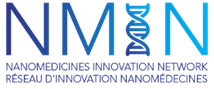 i Eligibility to apply for support from this program is dependent on the number of total applications and available funding. NHN members whose application was accepted more than three months in advance of this event will be given priority.	NMIN 2024 Research Conference, Vancouver, 24-27 JanuaryTravel Support Grant Application	NMIN 2024 Research Conference, Vancouver, 24-27 JanuaryTravel Support Grant Application	NMIN 2024 Research Conference, Vancouver, 24-27 JanuaryTravel Support Grant Application	NMIN 2024 Research Conference, Vancouver, 24-27 JanuaryTravel Support Grant ApplicationDue Date: Friday, 22 December 2023 at 5 pm in the applicant’s local time zoneNanoMedicines Innovation Network’s (NMIN) 2024 Research Conference will take place from Wednesday 24 January 2024 to Saturday 27 January 2024 at the Fairmont Waterfront Hotel, Vancouver. This event is open to the public in an effort to mobilize the results of NMIN-supported research and commercialization achievements across sectors and with the public.NMIN seeks to facilitate the attendance/participation of all past and current NMIN researchers and trainees. To this end, NMIN has created a travel grant program that provides travel support to formerly and currently funded investigators and trainees to facilitate their conference attendance. Eligibility – Who can apply?NMIN Primary Investigators (PIs) – former and currentFormer NMIN PIs whose NMIN projects are not currently funded/are completed. PIs on currently funded projects but who are not eligible for travel support from NMIN project funds (Please consult the NMIN “Corresponding Project PI” of your project(s) to confirm whether or not the NMIN project(s) you are associated with can support the costs associated with your conference participation).NMIN Highly Qualified Personnel (HQP) – former and currentFormer NMIN HQP whose NMIN projects are not currently funded/are completed and whose abstract was not accepted for the NMIN 2024 Research Conference - Poster Competition.HQP on currently funded/active projects whose abstracts are not accepted for presentation in the NMIN 2024 Research Conference Poster Competition. where the project is conducted in British Columbia, Alberta, Saskatchewan and/or Manitoba: ONLY if the conference travel and accommodation costs of two other HQP listed on the same NMIN project are covered by NMIN project funds where the project is conducted in Ontario, Quebec, the Maritime Provinces and/or Newfoundland and Labrador: ONLY if the conference travel and accommodation costs of one other HQP listed on the same NMIN project is covered by NMIN project funds. NMIN HQP previously and currently holding NMIN Training and Fellowship Awards.NMIN HQP Network (NHN) Members and NHN New Professionals (the number of awards is subject to available funding and financial need – employed new professionals will be required to secure 50% matching funding).What is supported subject to available funding?NMIN PIs/Co-PIs named on a completed NMIN project(s) may apply for up to 100% coverage of the eligible costs of travel (including economy class airfare) and accommodation (only at the Fairmont Waterfront Vancouver conference hotel). NMIN HQP named on a completed NMIN project(s) and NMIN HQP named on a currently funded NMIN project(s) but are in addition to the two HQP required to be supported to attend the conference with NMIN project funds and whose abstract was not accepted for the NMIN 2024 Research Conference - Poster Competition may apply for up to 100% coverage of the eligible costs of travel (including economy class airfare) and accommodation (only at the Fairmont Waterfront Vancouver conference hotel) HQP holding an NMIN Postdoctoral, Graduate, or Undergraduate Award and not working on a project currently funded by NMIN may apply for up to 100% coverage of the eligible costs of travel (including economy class airfare), accommodation (only at the Fairmont Waterfront Vancouver conference hotel and to be booked by the NMIN Administrative Centre). Complimentary registration is included.Other NHN Membersi not covered by the policies above may apply for up to 50% coverage of the eligible costs of travel (including economy class airfare) and accommodation (only if booked into the Fairmont Waterfront Vancouver conference hotel). NOTE: Recipients of NMIN Poster Presenter Travel Awards are not eligible to receive additional support under this NMIN 2024 Conference Travel Grants program.NMIN Accelerators and Core Facility staff are NOT eligible to apply for an NMIN 2024 Research Conference Travel Support Grant as NMIN Accelerator and Core Facility project support includes funding to cover the costs of attending this event.Priority will be given to supporting NMIN HQP presenting posters.Access to all grants is subject to available funding.Full (100%) participation in the 2024 Research Conference is required for reimbursement of/receipt of pre-approved eligible expenses in relation to attending these events. If sessions are missed, NMIN reserves the right to withhold any and all forms of conference travel and accommodation support and the individual will be responsible for all costs incurred.Please complete the application to indicate your interest in attending these events.Due Date: Friday, 22 December 2023 at 5 pm in the applicant’s local time zoneNanoMedicines Innovation Network’s (NMIN) 2024 Research Conference will take place from Wednesday 24 January 2024 to Saturday 27 January 2024 at the Fairmont Waterfront Hotel, Vancouver. This event is open to the public in an effort to mobilize the results of NMIN-supported research and commercialization achievements across sectors and with the public.NMIN seeks to facilitate the attendance/participation of all past and current NMIN researchers and trainees. To this end, NMIN has created a travel grant program that provides travel support to formerly and currently funded investigators and trainees to facilitate their conference attendance. Eligibility – Who can apply?NMIN Primary Investigators (PIs) – former and currentFormer NMIN PIs whose NMIN projects are not currently funded/are completed. PIs on currently funded projects but who are not eligible for travel support from NMIN project funds (Please consult the NMIN “Corresponding Project PI” of your project(s) to confirm whether or not the NMIN project(s) you are associated with can support the costs associated with your conference participation).NMIN Highly Qualified Personnel (HQP) – former and currentFormer NMIN HQP whose NMIN projects are not currently funded/are completed and whose abstract was not accepted for the NMIN 2024 Research Conference - Poster Competition.HQP on currently funded/active projects whose abstracts are not accepted for presentation in the NMIN 2024 Research Conference Poster Competition. where the project is conducted in British Columbia, Alberta, Saskatchewan and/or Manitoba: ONLY if the conference travel and accommodation costs of two other HQP listed on the same NMIN project are covered by NMIN project funds where the project is conducted in Ontario, Quebec, the Maritime Provinces and/or Newfoundland and Labrador: ONLY if the conference travel and accommodation costs of one other HQP listed on the same NMIN project is covered by NMIN project funds. NMIN HQP previously and currently holding NMIN Training and Fellowship Awards.NMIN HQP Network (NHN) Members and NHN New Professionals (the number of awards is subject to available funding and financial need – employed new professionals will be required to secure 50% matching funding).What is supported subject to available funding?NMIN PIs/Co-PIs named on a completed NMIN project(s) may apply for up to 100% coverage of the eligible costs of travel (including economy class airfare) and accommodation (only at the Fairmont Waterfront Vancouver conference hotel). NMIN HQP named on a completed NMIN project(s) and NMIN HQP named on a currently funded NMIN project(s) but are in addition to the two HQP required to be supported to attend the conference with NMIN project funds and whose abstract was not accepted for the NMIN 2024 Research Conference - Poster Competition may apply for up to 100% coverage of the eligible costs of travel (including economy class airfare) and accommodation (only at the Fairmont Waterfront Vancouver conference hotel) HQP holding an NMIN Postdoctoral, Graduate, or Undergraduate Award and not working on a project currently funded by NMIN may apply for up to 100% coverage of the eligible costs of travel (including economy class airfare), accommodation (only at the Fairmont Waterfront Vancouver conference hotel and to be booked by the NMIN Administrative Centre). Complimentary registration is included.Other NHN Membersi not covered by the policies above may apply for up to 50% coverage of the eligible costs of travel (including economy class airfare) and accommodation (only if booked into the Fairmont Waterfront Vancouver conference hotel). NOTE: Recipients of NMIN Poster Presenter Travel Awards are not eligible to receive additional support under this NMIN 2024 Conference Travel Grants program.NMIN Accelerators and Core Facility staff are NOT eligible to apply for an NMIN 2024 Research Conference Travel Support Grant as NMIN Accelerator and Core Facility project support includes funding to cover the costs of attending this event.Priority will be given to supporting NMIN HQP presenting posters.Access to all grants is subject to available funding.Full (100%) participation in the 2024 Research Conference is required for reimbursement of/receipt of pre-approved eligible expenses in relation to attending these events. If sessions are missed, NMIN reserves the right to withhold any and all forms of conference travel and accommodation support and the individual will be responsible for all costs incurred.Please complete the application to indicate your interest in attending these events.Due Date: Friday, 22 December 2023 at 5 pm in the applicant’s local time zoneNanoMedicines Innovation Network’s (NMIN) 2024 Research Conference will take place from Wednesday 24 January 2024 to Saturday 27 January 2024 at the Fairmont Waterfront Hotel, Vancouver. This event is open to the public in an effort to mobilize the results of NMIN-supported research and commercialization achievements across sectors and with the public.NMIN seeks to facilitate the attendance/participation of all past and current NMIN researchers and trainees. To this end, NMIN has created a travel grant program that provides travel support to formerly and currently funded investigators and trainees to facilitate their conference attendance. Eligibility – Who can apply?NMIN Primary Investigators (PIs) – former and currentFormer NMIN PIs whose NMIN projects are not currently funded/are completed. PIs on currently funded projects but who are not eligible for travel support from NMIN project funds (Please consult the NMIN “Corresponding Project PI” of your project(s) to confirm whether or not the NMIN project(s) you are associated with can support the costs associated with your conference participation).NMIN Highly Qualified Personnel (HQP) – former and currentFormer NMIN HQP whose NMIN projects are not currently funded/are completed and whose abstract was not accepted for the NMIN 2024 Research Conference - Poster Competition.HQP on currently funded/active projects whose abstracts are not accepted for presentation in the NMIN 2024 Research Conference Poster Competition. where the project is conducted in British Columbia, Alberta, Saskatchewan and/or Manitoba: ONLY if the conference travel and accommodation costs of two other HQP listed on the same NMIN project are covered by NMIN project funds where the project is conducted in Ontario, Quebec, the Maritime Provinces and/or Newfoundland and Labrador: ONLY if the conference travel and accommodation costs of one other HQP listed on the same NMIN project is covered by NMIN project funds. NMIN HQP previously and currently holding NMIN Training and Fellowship Awards.NMIN HQP Network (NHN) Members and NHN New Professionals (the number of awards is subject to available funding and financial need – employed new professionals will be required to secure 50% matching funding).What is supported subject to available funding?NMIN PIs/Co-PIs named on a completed NMIN project(s) may apply for up to 100% coverage of the eligible costs of travel (including economy class airfare) and accommodation (only at the Fairmont Waterfront Vancouver conference hotel). NMIN HQP named on a completed NMIN project(s) and NMIN HQP named on a currently funded NMIN project(s) but are in addition to the two HQP required to be supported to attend the conference with NMIN project funds and whose abstract was not accepted for the NMIN 2024 Research Conference - Poster Competition may apply for up to 100% coverage of the eligible costs of travel (including economy class airfare) and accommodation (only at the Fairmont Waterfront Vancouver conference hotel) HQP holding an NMIN Postdoctoral, Graduate, or Undergraduate Award and not working on a project currently funded by NMIN may apply for up to 100% coverage of the eligible costs of travel (including economy class airfare), accommodation (only at the Fairmont Waterfront Vancouver conference hotel and to be booked by the NMIN Administrative Centre). Complimentary registration is included.Other NHN Membersi not covered by the policies above may apply for up to 50% coverage of the eligible costs of travel (including economy class airfare) and accommodation (only if booked into the Fairmont Waterfront Vancouver conference hotel). NOTE: Recipients of NMIN Poster Presenter Travel Awards are not eligible to receive additional support under this NMIN 2024 Conference Travel Grants program.NMIN Accelerators and Core Facility staff are NOT eligible to apply for an NMIN 2024 Research Conference Travel Support Grant as NMIN Accelerator and Core Facility project support includes funding to cover the costs of attending this event.Priority will be given to supporting NMIN HQP presenting posters.Access to all grants is subject to available funding.Full (100%) participation in the 2024 Research Conference is required for reimbursement of/receipt of pre-approved eligible expenses in relation to attending these events. If sessions are missed, NMIN reserves the right to withhold any and all forms of conference travel and accommodation support and the individual will be responsible for all costs incurred.Please complete the application to indicate your interest in attending these events.Due Date: Friday, 22 December 2023 at 5 pm in the applicant’s local time zoneNanoMedicines Innovation Network’s (NMIN) 2024 Research Conference will take place from Wednesday 24 January 2024 to Saturday 27 January 2024 at the Fairmont Waterfront Hotel, Vancouver. This event is open to the public in an effort to mobilize the results of NMIN-supported research and commercialization achievements across sectors and with the public.NMIN seeks to facilitate the attendance/participation of all past and current NMIN researchers and trainees. To this end, NMIN has created a travel grant program that provides travel support to formerly and currently funded investigators and trainees to facilitate their conference attendance. Eligibility – Who can apply?NMIN Primary Investigators (PIs) – former and currentFormer NMIN PIs whose NMIN projects are not currently funded/are completed. PIs on currently funded projects but who are not eligible for travel support from NMIN project funds (Please consult the NMIN “Corresponding Project PI” of your project(s) to confirm whether or not the NMIN project(s) you are associated with can support the costs associated with your conference participation).NMIN Highly Qualified Personnel (HQP) – former and currentFormer NMIN HQP whose NMIN projects are not currently funded/are completed and whose abstract was not accepted for the NMIN 2024 Research Conference - Poster Competition.HQP on currently funded/active projects whose abstracts are not accepted for presentation in the NMIN 2024 Research Conference Poster Competition. where the project is conducted in British Columbia, Alberta, Saskatchewan and/or Manitoba: ONLY if the conference travel and accommodation costs of two other HQP listed on the same NMIN project are covered by NMIN project funds where the project is conducted in Ontario, Quebec, the Maritime Provinces and/or Newfoundland and Labrador: ONLY if the conference travel and accommodation costs of one other HQP listed on the same NMIN project is covered by NMIN project funds. NMIN HQP previously and currently holding NMIN Training and Fellowship Awards.NMIN HQP Network (NHN) Members and NHN New Professionals (the number of awards is subject to available funding and financial need – employed new professionals will be required to secure 50% matching funding).What is supported subject to available funding?NMIN PIs/Co-PIs named on a completed NMIN project(s) may apply for up to 100% coverage of the eligible costs of travel (including economy class airfare) and accommodation (only at the Fairmont Waterfront Vancouver conference hotel). NMIN HQP named on a completed NMIN project(s) and NMIN HQP named on a currently funded NMIN project(s) but are in addition to the two HQP required to be supported to attend the conference with NMIN project funds and whose abstract was not accepted for the NMIN 2024 Research Conference - Poster Competition may apply for up to 100% coverage of the eligible costs of travel (including economy class airfare) and accommodation (only at the Fairmont Waterfront Vancouver conference hotel) HQP holding an NMIN Postdoctoral, Graduate, or Undergraduate Award and not working on a project currently funded by NMIN may apply for up to 100% coverage of the eligible costs of travel (including economy class airfare), accommodation (only at the Fairmont Waterfront Vancouver conference hotel and to be booked by the NMIN Administrative Centre). Complimentary registration is included.Other NHN Membersi not covered by the policies above may apply for up to 50% coverage of the eligible costs of travel (including economy class airfare) and accommodation (only if booked into the Fairmont Waterfront Vancouver conference hotel). NOTE: Recipients of NMIN Poster Presenter Travel Awards are not eligible to receive additional support under this NMIN 2024 Conference Travel Grants program.NMIN Accelerators and Core Facility staff are NOT eligible to apply for an NMIN 2024 Research Conference Travel Support Grant as NMIN Accelerator and Core Facility project support includes funding to cover the costs of attending this event.Priority will be given to supporting NMIN HQP presenting posters.Access to all grants is subject to available funding.Full (100%) participation in the 2024 Research Conference is required for reimbursement of/receipt of pre-approved eligible expenses in relation to attending these events. If sessions are missed, NMIN reserves the right to withhold any and all forms of conference travel and accommodation support and the individual will be responsible for all costs incurred.Please complete the application to indicate your interest in attending these events.Name:Institution/Organization:NMIN Project Title(if applicable):Position & Role OR Program of Study & Level of Study (UG/Masters/PhD/PDF):Department/Division & Faculty:Phone:Email:Academic/Company Supervisor (if applicable):Supervisor email (if applicable):PI/HQP/NHNPlease indicate whether you are an: A. NMIN PI/Co-PI named on a completed NMIN project(s) B. NMIN PI/Co-PI named on a currently funded NMIN project(s) but not covered under the active project funds C. NMIN HQP named on a completed NMIN project(s) whose abstract was not accepted for the NMIN 2024 Research Conference - Poster Competition D. NMIN HQP named on a currently funded NMIN project(s) but not covered under active project funds  E. HQP holding an NMIN Postdoctoral, Graduate, or Undergraduate Award and not working on a project currently funded by NMIN F. Nanomedicines Innovation Network HQP Network (NHN) memberiPlease indicate whether you are an: A. NMIN PI/Co-PI named on a completed NMIN project(s) B. NMIN PI/Co-PI named on a currently funded NMIN project(s) but not covered under the active project funds C. NMIN HQP named on a completed NMIN project(s) whose abstract was not accepted for the NMIN 2024 Research Conference - Poster Competition D. NMIN HQP named on a currently funded NMIN project(s) but not covered under active project funds  E. HQP holding an NMIN Postdoctoral, Graduate, or Undergraduate Award and not working on a project currently funded by NMIN F. Nanomedicines Innovation Network HQP Network (NHN) memberiPlease indicate whether you are an: A. NMIN PI/Co-PI named on a completed NMIN project(s) B. NMIN PI/Co-PI named on a currently funded NMIN project(s) but not covered under the active project funds C. NMIN HQP named on a completed NMIN project(s) whose abstract was not accepted for the NMIN 2024 Research Conference - Poster Competition D. NMIN HQP named on a currently funded NMIN project(s) but not covered under active project funds  E. HQP holding an NMIN Postdoctoral, Graduate, or Undergraduate Award and not working on a project currently funded by NMIN F. Nanomedicines Innovation Network HQP Network (NHN) memberiFor the Category “D. NMIN HQP named on a currently funded NMIN project(s) but not covered under active project funds”, supervisors are required to provide details below about those NMIN HQP attending the conference and are being supported by NMIN project funds as required by region in the Eligibility Section above.For the Category “D. NMIN HQP named on a currently funded NMIN project(s) but not covered under active project funds”, supervisors are required to provide details below about those NMIN HQP attending the conference and are being supported by NMIN project funds as required by region in the Eligibility Section above.For the Category “D. NMIN HQP named on a currently funded NMIN project(s) but not covered under active project funds”, supervisors are required to provide details below about those NMIN HQP attending the conference and are being supported by NMIN project funds as required by region in the Eligibility Section above.For the Category “D. NMIN HQP named on a currently funded NMIN project(s) but not covered under active project funds”, supervisors are required to provide details below about those NMIN HQP attending the conference and are being supported by NMIN project funds as required by region in the Eligibility Section above.NMIN HQP (1) Supported by NMIN Project Funding - Name:Institution/Organization:Program (UG/Masters/PhD/PDF) or Position & Role:Department/Division & Faculty:Phone:Email:NMIN HQP (2) Supported by NMIN Project Funding - Name:(BC, AB, SK & MB only)Institution/Organization:Program (UG/Masters/PhD/PDF) or Position & Role:Department/Division & Faculty:Phone:Email:Describe the benefits you expect to receive from your attendance at the 2024 NMIN Research Conference:Describe the benefits you expect to receive from your attendance at the 2024 NMIN Research Conference:Describe the benefits you expect to receive from your attendance at the 2024 NMIN Research Conference:Describe the benefits you expect to receive from your attendance at the 2024 NMIN Research Conference:By providing your signature below:You consent to and agree that NMIN may use your image, name, and a summary of your expertise in print and electronic communications, including web-based platforms, in relation to your attendance at the 2024 NMIN Research Conference, Vancouver, 24-27 January.You confirm that you understand and agree that you must attend 100% of the Research Conference to be eligible for reimbursement in accordance with NMIN’s 2024 Research Conference Travel Support Grant program, should you be eligible to attend.You understand that this is an in-person only event.You understand that access to all grants is subject to available funding.By providing your signature below:You consent to and agree that NMIN may use your image, name, and a summary of your expertise in print and electronic communications, including web-based platforms, in relation to your attendance at the 2024 NMIN Research Conference, Vancouver, 24-27 January.You confirm that you understand and agree that you must attend 100% of the Research Conference to be eligible for reimbursement in accordance with NMIN’s 2024 Research Conference Travel Support Grant program, should you be eligible to attend.You understand that this is an in-person only event.You understand that access to all grants is subject to available funding.By providing your signature below:You consent to and agree that NMIN may use your image, name, and a summary of your expertise in print and electronic communications, including web-based platforms, in relation to your attendance at the 2024 NMIN Research Conference, Vancouver, 24-27 January.You confirm that you understand and agree that you must attend 100% of the Research Conference to be eligible for reimbursement in accordance with NMIN’s 2024 Research Conference Travel Support Grant program, should you be eligible to attend.You understand that this is an in-person only event.You understand that access to all grants is subject to available funding.By providing your signature below:You consent to and agree that NMIN may use your image, name, and a summary of your expertise in print and electronic communications, including web-based platforms, in relation to your attendance at the 2024 NMIN Research Conference, Vancouver, 24-27 January.You confirm that you understand and agree that you must attend 100% of the Research Conference to be eligible for reimbursement in accordance with NMIN’s 2024 Research Conference Travel Support Grant program, should you be eligible to attend.You understand that this is an in-person only event.You understand that access to all grants is subject to available funding.Signature:Date:If applicable, Supervisor’s Signature: Date:Submit the completed application form to Divya Rao, HQP Program and Network Events Manager, at divyarao@nanomedicines.ca no later than Friday, 22 December 2023, at 5 pm in the applicant’s local time zone. Only electronic applications will be accepted.Submit the completed application form to Divya Rao, HQP Program and Network Events Manager, at divyarao@nanomedicines.ca no later than Friday, 22 December 2023, at 5 pm in the applicant’s local time zone. Only electronic applications will be accepted.Submit the completed application form to Divya Rao, HQP Program and Network Events Manager, at divyarao@nanomedicines.ca no later than Friday, 22 December 2023, at 5 pm in the applicant’s local time zone. Only electronic applications will be accepted.Submit the completed application form to Divya Rao, HQP Program and Network Events Manager, at divyarao@nanomedicines.ca no later than Friday, 22 December 2023, at 5 pm in the applicant’s local time zone. Only electronic applications will be accepted.